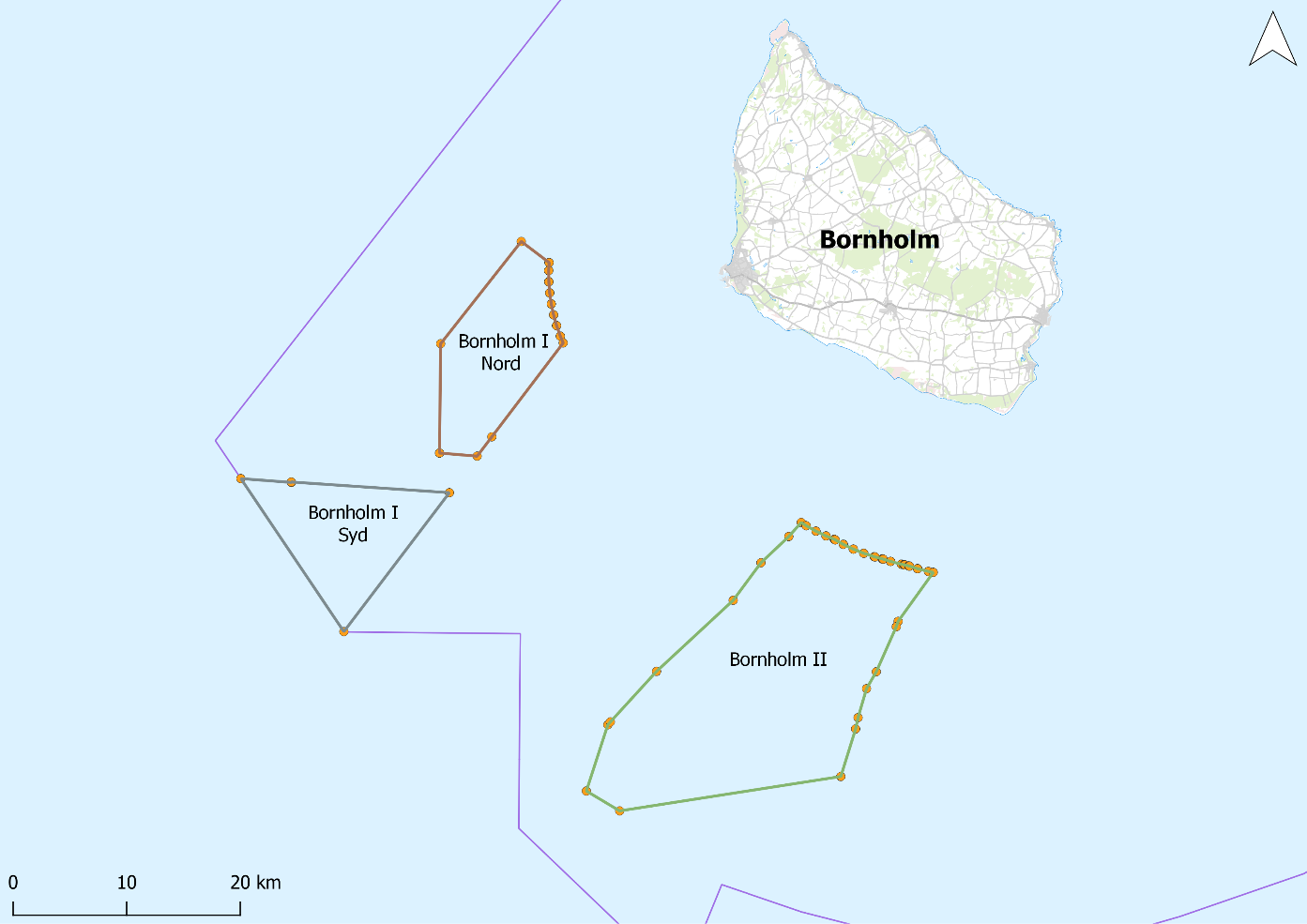 Figur 1 Miljøvurderingsområde for havvindmølleparkerne til Energiø Bornholm.Energiø Bornholm – Bornholm I Nord (Projektion: ETRS89, UTM33N)Energiø Bornholm – Bornholm I Nord (Projektion: ETRS89, UTM33N)Energiø Bornholm – Bornholm I Nord (Projektion: ETRS89, UTM33N)Energiø Bornholm – Bornholm I Nord (Projektion: ETRS89, UTM33N)Energiø Bornholm – Bornholm I Nord (Projektion: ETRS89, UTM33N)Energiø Bornholm – Bornholm I Nord (Projektion: ETRS89, UTM33N)PROJEKTHAVVINDMØLLEPARKPOINTSOBJECTIDYXEnergiø BornholmBornholm I Nord106089923,12455171,50Energiø BornholmBornholm I Nord 216099545,61455267,82Energiø BornholmBornholm I Nord 326108549,33462364,43Energiø BornholmBornholm I Nord 436106688,12464814,08Energiø BornholmBornholm I Nord 546106688,12464814,08Energiø BornholmBornholm I Nord 656105985,30464776,63Energiø BornholmBornholm I Nord 766105982,03464776,56Energiø BornholmBornholm I Nord 876105001,97464788,53Energiø BornholmBornholm I Nord 986105000,60464788,57Energiø BornholmBornholm I Nord 1096104998,71464788,68Energiø BornholmBornholm I Nord 11106104021,53464864,74Energiø BornholmBornholm I Nord 12116104018,28464865,10Energiø BornholmBornholm I Nord 13126103048,17465004,91Energiø BornholmBornholm I Nord 14136103047,08465005,08Energiø BornholmBornholm I Nord 15146103044,96465005,48Energiø BornholmBornholm I Nord 16156102086,07465208,45Energiø BornholmBornholm I Nord 17166102082,90465209,23Energiø BornholmBornholm I Nord 18176101139,35465474,48Energiø BornholmBornholm I Nord 19186101138,54465474,72Energiø BornholmBornholm I Nord 20196101136,24465475,47Energiø BornholmBornholm I Nord 21206100212,06465801,88Energiø BornholmBornholm I Nord 22216100209,02465803,07Energiø BornholmBornholm I Nord 23226099617,61466056,58Energiø BornholmBornholm I Nord 24236091350,00459773,00Energiø BornholmBornholm I Nord 25246089648,84458481,21Energiø BornholmBornholm I Nord 26256089923,12455171,50Energiø Bornholm – Bornholm II (Projektion: ETRS89, UTM33N)Energiø Bornholm – Bornholm II (Projektion: ETRS89, UTM33N)Energiø Bornholm – Bornholm II (Projektion: ETRS89, UTM33N)Energiø Bornholm – Bornholm II (Projektion: ETRS89, UTM33N)Energiø Bornholm – Bornholm II (Projektion: ETRS89, UTM33N)Energiø Bornholm – Bornholm II (Projektion: ETRS89, UTM33N)PROJEKTHAVVINDMØLLEPARKPOINTSOBJECTIDYXEnergiø BornholmBornholm II 2706061450,00490487,00Energiø BornholmBornholm II 2816058420,00471025,00Energiø BornholmBornholm II 2926060170,00468094,00Energiø BornholmBornholm II 3036066000,00469981,00Energiø BornholmBornholm II 3146066260,00470209,00Energiø BornholmBornholm II 3256070700,00474267,00Energiø BornholmBornholm II 3366076960,00481015,00Energiø BornholmBornholm II 3476080264,57483458,28Energiø BornholmBornholm II 3586082574,07485906,79Energiø BornholmBornholm II 3696083810,25487003,88Energiø BornholmBornholm II 37106083527,97487437,90Energiø BornholmBornholm II 38116083526,64487440,07Energiø BornholmBornholm II 39126083526,28487440,69Energiø BornholmBornholm II 40136083046,90488295,33Energiø BornholmBornholm II 41146083045,39488298,23Energiø BornholmBornholm II 42156082622,94489182,38Energiø BornholmBornholm II 43166082622,00489184,47Energiø BornholmBornholm II 44176082621,75489185,07Energiø BornholmBornholm II 45186082326,73489909,14Energiø BornholmBornholm II 46196082326,26489910,36Energiø BornholmBornholm II 47206082321,76489922,28Energiø BornholmBornholm II 48216082276,65489998,89Energiø BornholmBornholm II 49226082276,07489999,91Energiø BornholmBornholm II 50236081886,68490703,76Energiø BornholmBornholm II 51246081885,32490706,40Energiø BornholmBornholm II 52256081462,88491590,54Energiø BornholmBornholm II 53266081461,94491592,62Energiø BornholmBornholm II 54276081461,57491593,53Energiø BornholmBornholm II 55286081097,87492503,39Energiø BornholmBornholm II 56296081096,76492506,44Energiø BornholmBornholm II 57306080798,36493420,90Energiø BornholmBornholm II 58316080797,88493422,43Energiø BornholmBornholm II 59326080782,59493474,98Energiø BornholmBornholm II 60336080777,52493492,43Energiø BornholmBornholm II 61346080777,27493493,33Energiø BornholmBornholm II 62356080606,35494136,12Energiø BornholmBornholm II 63366080606,08494137,20Energiø BornholmBornholm II 64376080596,75494175,71Energiø BornholmBornholm II 65386080584,00494213,23Energiø BornholmBornholm II 66396080583,64494214,31Energiø BornholmBornholm II 67406080379,02494864,59Energiø BornholmBornholm II 68416080378,58494866,06Energiø BornholmBornholm II 69426080378,26494867,26Energiø BornholmBornholm II 70436080136,44495816,78Energiø BornholmBornholm II 71446080136,00495818,70Energiø BornholmBornholm II 72456080094,51496013,36Energiø BornholmBornholm II 73466080082,03496073,87Energiø BornholmBornholm II 74476080066,95496132,26Energiø BornholmBornholm II 75486080066,81496132,81Energiø BornholmBornholm II 76496079985,79496461,79Energiø BornholmBornholm II 77506079985,66496462,34Energiø BornholmBornholm II 78516079977,68496496,40Energiø BornholmBornholm II 79526079966,28496529,48Energiø BornholmBornholm II 80536079965,89496530,66Energiø BornholmBornholm II 81546079741,44497238,89Energiø BornholmBornholm II 82556079740,98497240,45Energiø BornholmBornholm II 83566079740,66497241,65Energiø BornholmBornholm II 84576079498,85498191,15Energiø BornholmBornholm II 85586079498,15498194,34Energiø BornholmBornholm II 86596079417,86498625,97Energiø BornholmBornholm II 87606075105,90495528,52Energiø BornholmBornholm II 88616074630,92495367,22Energiø BornholmBornholm II 89626070670,96493609,93Energiø BornholmBornholm II 90636069182,21492748,87Energiø BornholmBornholm II 91646066630,45492003,65Energiø BornholmBornholm II 92656065638,47491788,18Energiø BornholmBornholm II 93666061450,00490487,00Energiø Bornholm – Bornholm I Syd (Projektion: ETRS89, UTM33N)Energiø Bornholm – Bornholm I Syd (Projektion: ETRS89, UTM33N)Energiø Bornholm – Bornholm I Syd (Projektion: ETRS89, UTM33N)Energiø Bornholm – Bornholm I Syd (Projektion: ETRS89, UTM33N)Energiø Bornholm – Bornholm I Syd (Projektion: ETRS89, UTM33N)Energiø Bornholm – Bornholm I Syd (Projektion: ETRS89, UTM33N)PROJEKTHAVVINDMØLLEPARKPOINTSOBJECTIDYXEnergiø BornholmBornholm I SYD9406087672,10437686,14Energiø BornholmBornholm I Syd 9516087334,70442140,44Energiø BornholmBornholm I Syd 9626087373,33442127,12Energiø BornholmBornholm I Syd 9736086432,20456038,63Energiø BornholmBornholm I Syd 9846074200,00446750,00Energiø BornholmBornholm I Syd 9956087672,10437686,14